PREFEITURA MUNICIPAL DE SANTA TEREZINHA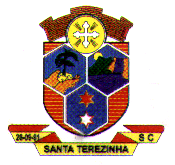     Avenida Bruno Pieczarka, 154	         -       Fone: (47) 3556-0044prefeitura@santaterezinha.sc.gov.br   	CNPJ: 95.951.323/0001-7789199-000   -   SANTA TEREZINHA	-	SANTA CATARINA    NADA A DECLARAR